第13回　Parkinson病1．振戦がみられるのはどれか。２つ選べ。　　　 a　Parkinson病　　　 b　重症筋無力症　　　 c　Lewy小体型認知症　　　 d　Alzheimer型認知症　　　 e　筋萎縮性側索硬化症2．錐体外路症状がみられるのはどれか。3つ選べ。　　　 a　脳性麻痺　　　 b　脊髄損傷　　　 c　Parkinson病 　　　 d　Lewy小体型認知症　　　 e　筋萎縮性側索硬化症3．脳深部刺激療法が有効なのはどれか。１つ選べ。　　　 a　二分脊椎　　　 b　Parkinson病　　　 c　重症筋無力症d　多系統萎縮症　　　 e　筋萎縮性側索硬化症4．立位時の写真を示す。この疾患の患者の口腔の特徴はどれか。２つ選べ。 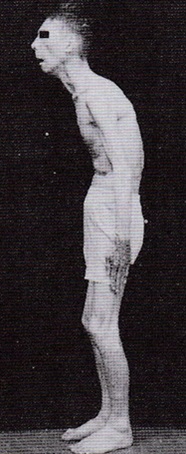 　　　 a　開咬　　　 b　流涎　　　 c　舌萎縮　　　 d　口腔乾燥　　　 e　歯肉肥大5．一定のリズムで主動筋と拮抗筋が周期性に収縮するのはどれか。１つ選べ。　　　 a　痙縮　　　 b　振戦　　　 c　舞踏運動　　　 d　アテトーゼ　　　 e　ミオクローヌス6．歩行時の写真を示す。歯科治療中の問題点はどれか。1つ選べ。 　　　 a　痙縮　　　 b　拘縮　　　 c　強直　　　 d　振戦　　　 e　アテトーゼ7．Parkinson病で不足するのはどれか。１つ選べ。　　　 a　ド－パミン　　　 b　セロトニン　　　 c　アドレナリン　　　 d　アセチルコリン　　　　 e　ノルアドレナリン8．Parkinson病の原因部位はどれか。１つ選べ。　　　 a　脊髄　　　 b　上肢　　　 c　染色体　　　 d　大脳皮質       e　中脳の黒質9．Parkinson病の4大症状はどれか。すべて選べ。　　　 a　無動　　　 b　筋固縮　　　 c　ジストニア 　　　 d　動作時振戦　　　 e　動揺性歩行10．電気メスが禁忌なのはどれか。２つ選べ。　　　 a　人工内耳　　　 b　V-Pシャント　　　 c　ブラインディズム　　　 d　脳深部刺激装置　　　 e　メガネ型骨伝導補聴器11．Parkinson病にみられる嚥下障害の所見はどれか。１つ選べ。 　　　 a　顕著な先行期障害　　　 b　誤嚥性肺炎が少ない　　　 c　嚥下障害の自覚が乏しい　　　 d　嚥下障害は認知症の影響が大きい　　　 e　Hoehn-Yahrの分類と嚥下障害は相関する12．Parkinson病にみられる症状はどれか。２つ選べ。　　　 a　筋の痙縮　　　 b　鉛管現象　　　 c　アテトーゼ　　　 d　動作時振戦　　　 e　小刻み歩行13．Parkinson病においてL-dopaの血中濃度と関係なく、突然効果がなくなったり、効果が出るのはどれか。 １つ選べ。　　　 a　突進現象　　　 b　On off 現象　　　 c　錐体外路症状　　　 d　Wearing off現象　　　 e　ブラインディズム14．Parkinson病において血中濃度に比例して症状が変化するのはどれか。１つ選べ。　　　 a　On off 現象　　　 b　突進現象　　　 c　錐体外路症状　　　 d　Wearing off現象　　　 e　ブラインディズム15．固縮がみられるのはどれか。１つ選べ。 　　　 a　ALS　　　 b　てんかん　　　 c　脳性麻痺　　　 d　脊髄損傷　　　 e　Parkinson病16．姿勢調節障害と振戦がみられる疾患のある患者の口腔乾燥の原因はどれか。１つ選べ。 　　　 a　加　齢　　　 b　放射線障害　　　 c　唾液腺の萎縮　　　 d　向精神薬の内服　　　 e　抗Parkinson病薬の内服17．Parkinson病にみられる口腔症状はどれか。２つ選べ。 　　　 a　流　涎　　　 b　口呼吸　　　 c　舌萎縮　　　 d　舌突出　　　 e　舌振戦18．口腔乾燥がみられるのはどれか。2つ選べ。　　　 a　筋萎縮性側索硬化症　　　 b　Parkinson病　　　 c　統合失調症　　　 d　脊髄損傷　　　 e　脳梗塞19．イラストに示すのはどれか。１つ選べ。　　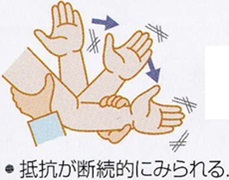 　　　 a　痙縮　　　 b　拘縮　　　 c　強直　　　 d　振戦　　　 e　固縮20．常用薬の血中濃度と症状に合わせて歯科治療時間を検討するのはどれか。1つ選べ。 　　　　 a　筋萎縮性側索硬化症　　　 b　多系統萎縮症　　　 c　Parkinson病　　　 d　関節リウマチ　　　 e　認知症